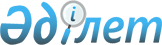 О внесении изменений в постановление Правительства Республики Казахстан от 9 декабря 2005 года N 1228Постановление Правительства Республики Казахстан от 22 ноября 2006 года N 1106



      Правительство Республики Казахстан 

ПОСТАНОВЛЯЕТ:





      1. Внести в 
 постановление 
 Правительства Республики Казахстан от 9 декабря 2005 года N 1228 "О реализации Закона Республики Казахстан "О республиканском бюджете на 2006 год" следующие изменения:



      в 
 приложении 4 
 к указанному постановлению:



      в графе "На развитие племенного животноводства":



      в строке, порядковый номер 1, цифры "527372" заменить цифрами "497089";



      в строке, порядковый номер 2, цифры "46366" заменить цифрами "33517";



      в строке, порядковый номер 3, цифры "215109" заменить цифрами "232423";



      в строке, порядковый номер 14, цифры "197891" заменить цифрами "223709";



      в графе "На субсидирование повышения продуктивности и качества продукции животноводства":



      в строке, порядковый номер 1, цифры "70500" заменить цифрами "28200";



      в строке, порядковый номер 3, цифры "421000" заменить цифрами "441000";



      в строке, порядковый номер 8, цифры "142900" заменить цифрами "165200".




      2. Настоящее постановление вводится в действие со дня подписания.

      

Премьер-Министр




    Республики Казахстан


					© 2012. РГП на ПХВ «Институт законодательства и правовой информации Республики Казахстан» Министерства юстиции Республики Казахстан
				